INDICAÇÃO Nº ________ / 2020Senhor Presidente,Na forma do que dispõe o Regimento Interno desta Casa, em seu Art. 152, requeiro a V. Exa. que seja encaminhado expediente ao Excelentíssimo Governador do Estado, Senhor Flávio Dino, ao Secretário Estadual de Infraestrutura, Senhor Clayton Noleto Silva, e ao prefeito de Governador Edison Lobão, Geraldo Braga,  solicitando serviços de saneamento básico e infraestrutura, tais como instalação da rede de água e esgoto, pavimentação e asfaltamento PARA O POVOADO RIBEIRÃOZINHO DO MUNICIPIO DE GOV. EDISON LOBÃOAs ruas daquela localidade sofrem com a falta de um tratamento adequado, não há hospitais apenas postos de saúde, o povo vem sofrendo com o descaso, principalmente neste povoado. O poder público, como responsável direto pela garantia de uma dignidade plena na vida de seus contribuintes, precisa intervir o quanto antes na região, a fim de evitar maiores danos à todos.PLENÁRIO DEPUTADO “NAGIB HAICKEL”, PALÁCIO MANUEL BECKMAN, 20 de janeiro de 2020.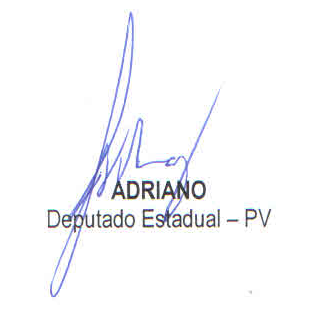 